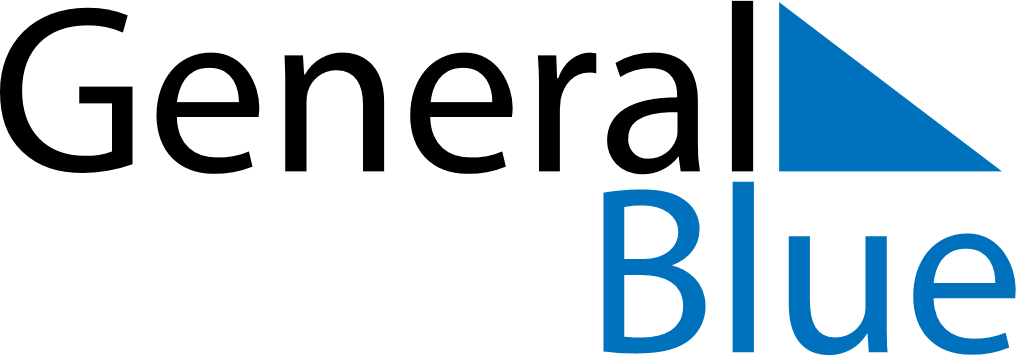 Burkina Faso 2020 HolidaysBurkina Faso 2020 HolidaysDATENAME OF HOLIDAYJanuary 1, 2020WednesdayNew Year’s DayJanuary 3, 2020FridayAnniversary of the 1966 Upper Voltan coup d’étatMarch 8, 2020SundayInternational Women’s DayApril 12, 2020SundayEaster SundayApril 13, 2020MondayEaster MondayMay 1, 2020FridayLabour DayMay 21, 2020ThursdayAscension DayMay 24, 2020SundayEnd of Ramadan (Eid al-Fitr)May 31, 2020SundayPentecostJuly 31, 2020FridayFeast of the Sacrifice (Eid al-Adha)August 5, 2020WednesdayIndependence DayAugust 15, 2020SaturdayAssumptionOctober 29, 2020ThursdayBirthday of Muhammad (Mawlid)November 1, 2020SundayAll Saints’ DayDecember 11, 2020FridayProclamation of the RepublicDecember 25, 2020FridayChristmas Day